г. Петропавловск-Камчатский		                     «      »          2019  годаВ целях уточнения отдельных положений приказа Министерства социального развития и труда Камчатского края от25.01.2019 года № 104-п «Об утверждении тарифов на социальные услуги, предоставляемые поставщиками социальных услуг в Камчатском крае в полустационарной форме социального обслуживания, на 2019 год»ПРИКАЗЫВАЮ:Внести в приложение к приказу Министерства социального развития и труда Камчатского края от 25.01.2019 № 104-п «Об утверждении тарифов на социальные услуги, предоставляемые поставщиками социальных услуг в Камчатском крае в полустационарной форме социального обслуживания, на 2019 год» изменение, изложив в редакции согласно приложению, к настоящему приказу.2. Настоящий приказ вступает в силу через 10 дней после дня его официального опубликования и распространяется на правоотношения, возникшие с 01.04.2019.Министр                                                                                       И.Э. Койрович Тарифы на социальные услуги, предоставляемые поставщиками социальных услуг в Камчатском крае в полустационарной форме социального обслуживания, на 2019 годТарифы на социальные услуги, предоставляемые поставщиками социальных услуг в полустационарной форме, в условиях дневного пребывания граждан пожилого возраста и инвалидовПримечание: для получателей, признанных нуждающимися в социальном обслуживании, применяется пониженный тариф на социальные услуги, предоставляемые поставщиками в полустационарной форме социального обслуживания в объемах, предусмотренных индивидуальными программами предоставления социальных услуг, в размере 20% от утвержденных тарифов.2. Тарифы на социальные услуги, предоставляемые поставщиками социальных услуг в полустационарной форме, в условиях дневного пребывания несовершеннолетним гражданамПримечание: для получателей, признанных нуждающимися в социальном обслуживании, применяется пониженный тариф на социальные услуги, предоставляемые поставщиками в полустационарной форме социального обслуживания в объемах, предусмотренных индивидуальными программами предоставления социальных услуг, в размере 20% от утвержденных тарифов.3. Тарифы на социальные услуги, предоставляемые поставщиками социальных услуг несовершеннолетним гражданам, в условия временного приютаПримечание: для получателей, признанных нуждающимися в социальном обслуживании, применяется пониженный тариф на социальные услуги, предоставляемые поставщиками в полустационарной форме социального обслуживания в объемах, предусмотренных индивидуальными программами предоставления социальных услуг, в размере 20% от утвержденных тарифов.4. Тарифы на социальные услуги, предоставляемые поставщиками социальных услуг совершеннолетним гражданам, в условия временного приютаПримечание: для получателей, признанных нуждающимися в социальном обслуживании, применяется пониженный тариф на социальные услуги, предоставляемые поставщиками в полустационарной форме социального обслуживания в объемах, предусмотренных индивидуальными программами предоставления социальных услуг, в размере 20% от утвержденных тарифов.5. Тарифы на социальные услуги, предоставляемые поставщиками социальных услуг, в полустационарной форме в социально – медицинском отделенииПримечание: для получателей, признанных нуждающимися в социальном обслуживании, применяется пониженный тариф на социальные услуги, предоставляемые поставщиками в полустационарной форме социального обслуживания в объемах, предусмотренных индивидуальными программами предоставления социальных услуг, в размере 20% от утвержденных тарифов.6. Тарифы на социальные услуги, предоставляемые поставщиками социальных услуг, в полустационарной форме семьям с детьмиПримечание: для получателей, признанных нуждающимися в социальном обслуживании, применяется пониженный тариф на социальные услуги, предоставляемые поставщиками в полустационарной форме социального обслуживания в объемах, предусмотренных индивидуальными программами предоставления социальных услуг, в размере 20% от утвержденных тарифов.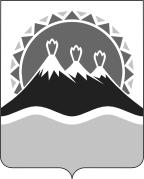 МИНИСТЕРСТВО СОЦИАЛЬНОГО РАЗВИТИЯ  И ТРУДАКАМЧАТСКОГО КРАЯПРИКАЗ №  О внесении изменений в приказ Министерства социального развития и труда Камчатского края от25.01.2019 года № 104-п «Об утверждении тарифов на социальные услуги, предоставляемые поставщиками социальных услуг в Камчатском крае в полустационарной  форме социального обслуживания, на 2019 год»Приложение к приказу Министерства социального развития и труда Камчатского края от                            №  №п/пНаименование социальной услугиСреднее времяоказаниясоциальнойуслуги, часМаксимальноеколичествоуслуг в месяцТариф на социальнуюуслугу, руб.Тариф на социальнуюуслугу, руб.№п/пНаименование социальной услугиСреднее времяоказаниясоциальнойуслуги, часМаксимальноеколичествоуслуг в месяцВ городскойместностиВ сельскойместности1234561. Социально-бытовые услуги1. Социально-бытовые услуги1. Социально-бытовые услуги1. Социально-бытовые услуги1. Социально-бытовые услуги1. Социально-бытовые услуги1.1.Обеспечение площадью жилых помещений в соответствии с утвержденными нормативами0,08/52245,1145,241.2.Обеспечение питанием, согласно утвержденным нормам0,33/2022411,93413,171.3. Организация досуга и отдыха, в том числе обеспечение книгами, журналами, газетами, настольными играми:1.3. Организация досуга и отдыха, в том числе обеспечение книгами, журналами, газетами, настольными играми:1.3. Организация досуга и отдыха, в том числе обеспечение книгами, журналами, газетами, настольными играми:1.3. Организация досуга и отдыха, в том числе обеспечение книгами, журналами, газетами, настольными играми:1.3. Организация досуга и отдыха, в том числе обеспечение книгами, журналами, газетами, настольными играми:1.3. Организация досуга и отдыха, в том числе обеспечение книгами, журналами, газетами, настольными играми:1.3.1.Организация и проведение культурно-развлекательной программы2 /12021848,64851,181.3.2.Предоставление печатных изданий, настольных игр0,08/521159,35159,831.4.Организация перевозки и (или) сопровождение к месту лечения, получения консультации, обучения, проведения культурных мероприятий2/1205993,29996,271.5.Оказание помощи в написании писем, обращений и оказание помощи в прочтении писем и документов0,33/20По мере возникновения потребности411,93413,172. Социально-медицинские услуги2. Социально-медицинские услуги2. Социально-медицинские услуги2. Социально-медицинские услуги2. Социально-медицинские услуги2. Социально-медицинские услуги2.1.Выполнение процедур, связанных с организацией ухода, наблюдением за состоянием здоровья получателей социальных услуг (измерение температуры тела, артериального давления, контроль за приемом лекарственных препаратов)1/6021668,97670,982.2.Систематическое наблюдение за получателями социальных услуг в целях выявления отклонений в состоянии их здоровья0,67/40По мере возникновения потребности445,98447,322.3.Оказание содействия в проведении оздоровительных мероприятий1/6021668,97670,982.4.Проведение мероприятий, направленных на формирование здорового образа жизни0,5/301333,97334,972.5.Проведение занятий по адаптивной физической культуре1/60По мере возникновения потребности675,56677,592.6.Консультирование по социально-медицинским вопросам (поддержание и сохранение здоровья получателей социальных услуг, проведение оздоровительных мероприятий, выявление отклонений в состоянии их здоровья)0,5/301334,49335,492.7.Проведение первичного медицинского осмотра и первичной санитарной обработки0,33/20При поступлении получателя социальных услуг в организацию социального обслуживания222,99223,662.8.Оказание доврачебной помощи0,75/45По мере возникновения потребности488,06489,532.9.Содействие в направлении на санаторно-курортное лечение4/240По мере возникновения потребности2743,582751,813. Социально-психологические услуги3. Социально-психологические услуги3. Социально-психологические услуги3. Социально-психологические услуги3. Социально-психологические услуги3. Социально-психологические услуги3.1.Социально-психологическое консультирование (в том числе по вопросам внутрисемейных отношений)0,5/30По мере возникновения потребности339,86340,883.2.Психологическая помощь и поддержка, в том числе гражданам, осуществляющим уход на дому за тяжелобольными получателями социальных услуг0,5/30По мере возникновения потребности339,86340,883.3.Психологическая диагностика и обследование личности1,5/90 Предоставляется 2 раза за период прохождения курса реабилитации1124,121127,493.4. Психологическая коррекция3.4. Психологическая коррекция3.4. Психологическая коррекция3.4. Психологическая коррекция3.4. Психологическая коррекция3.4. Психологическая коррекция3.4.1.Психологическая коррекция 1/60По мере возникновения потребности731,99734,193.4.2.Занятия в сенсорной комнате0,75/45Периодичность предоставления, время и содержание услуги определяются психологом по результатам проведения психологической диагностики и обследования личности и психологического консультирования535,93537,544. Социально-педагогические услуги4. Социально-педагогические услуги4. Социально-педагогические услуги4. Социально-педагогические услуги4. Социально-педагогические услуги4. Социально-педагогические услуги4.1.Обучение практическим навыкам общего ухода за тяжелобольными получателями социальных услуг, получателями социальных услуг, имеющими ограничения жизнедеятельности, в том числе за детьми-инвалидами0,5/30По мере возникновения потребности285,28286,134.2.Формирование позитивных интересов (в том числе в сфере досуга)1/6021521,13522,704.3.Организация досуга (праздники, экскурсии и другие культурные мероприятия) (с учетом транспортных расходов)5/3001757,83760,105. Социально-трудовые услуги5. Социально-трудовые услуги5. Социально-трудовые услуги5. Социально-трудовые услуги5. Социально-трудовые услуги5. Социально-трудовые услуги5.1.Проведение мероприятий по использованию остаточных трудовых возможностей и обучению доступным профессиональным навыкам0,67/40По мере возникновения потребности299,65300,555.2.Оказание помощи в трудоустройстве3/180До 4 раз в год1532,001536,605.3.Организация помощи в получении образования и (или) профессии инвалидами (детьми-инвалидами) в соответствии с их способностями1,5/90До 2-х раз в год739,56741,786. Социально-правовые услуги6. Социально-правовые услуги6. Социально-правовые услуги6. Социально-правовые услуги6. Социально-правовые услуги6. Социально-правовые услуги6.1.Оказание помощи в оформлении и восстановлении утраченных документов получателей социальных услуг1,5/90 По мере возникновения потребности868,61871,226.2.Оказание помощи в получении юридических услуг (в том числе бесплатно)0,7/40 По мере возникновения потребности357,01358,086.3.Оказание помощи в защите прав и законных интересов получателей социальных услуг0,7/40 По мере возникновения потребности357,01358,087. Услуги в целях повышения коммуникативного потенциала получателей социальных услуг, имеющих ограничения жизнедеятельности, в том числе детей-инвалидов7. Услуги в целях повышения коммуникативного потенциала получателей социальных услуг, имеющих ограничения жизнедеятельности, в том числе детей-инвалидов7. Услуги в целях повышения коммуникативного потенциала получателей социальных услуг, имеющих ограничения жизнедеятельности, в том числе детей-инвалидов7. Услуги в целях повышения коммуникативного потенциала получателей социальных услуг, имеющих ограничения жизнедеятельности, в том числе детей-инвалидов7. Услуги в целях повышения коммуникативного потенциала получателей социальных услуг, имеющих ограничения жизнедеятельности, в том числе детей-инвалидов7. Услуги в целях повышения коммуникативного потенциала получателей социальных услуг, имеющих ограничения жизнедеятельности, в том числе детей-инвалидов7.1.Обучение инвалидов (детей-инвалидов) пользованию средствами ухода и техническими средствами реабилитации0,5/30 По мере возникновения потребности275,47276,297.2.Проведение социально-реабилитационных мероприятий в сфере социального обслуживания1/60 По мере возникновения потребности550,93552,587.3.Обучение навыкам поведения в быту и общественных местах0,75/45 По мере возникновения потребности392,99394,177.4.Оказание помощи в обучении навыкам компьютерной грамотности0,75/45 Услуга предоставляется пять раз в неделю в течение курса обучения390,85392,027.5.Услуги по переводу на язык жестов при реализации индивидуальной программы реабилитации или абилитации инвалидов0,5/30По мере возникновения потребности286,75287,61№п/пНаименование социальной услугиСреднее времяоказаниясоциальнойуслуги, час/минМаксимальноеколичествоуслуг в месяцТариф на социальнуюуслугу, руб.Тариф на социальнуюуслугу, руб.№п/пНаименование социальной услугиСреднее времяоказаниясоциальнойуслуги, час/минМаксимальноеколичествоуслуг в месяцВ городскойместностиВ сельскойместности1234561. Социально-бытовые услуги1. Социально-бытовые услуги1. Социально-бытовые услуги1. Социально-бытовые услуги1. Социально-бытовые услуги1. Социально-бытовые услуги1.1.Обеспечение площадью жилых помещений в соответствии с утвержденными нормативами0,25/152145,6445,781.2.Обеспечение питанием, согласно утвержденным нормам4/240211334,631338,641.3.Помощь в приеме пищи (кормление)1/6021586,03587,791.4.Обеспечение мягким инвентарем (одеждой, обувью, нательным бельем и постельными принадлежностями) в соответствии с утвержденными нормативами0,33/2015416,88418,131.5. Организация досуга и отдыха, в том числе обеспечение книгами, журналами, газетами, настольными играми:1.5. Организация досуга и отдыха, в том числе обеспечение книгами, журналами, газетами, настольными играми:1.5. Организация досуга и отдыха, в том числе обеспечение книгами, журналами, газетами, настольными играми:1.5. Организация досуга и отдыха, в том числе обеспечение книгами, журналами, газетами, настольными играми:1.5. Организация досуга и отдыха, в том числе обеспечение книгами, журналами, газетами, настольными играми:1.5. Организация досуга и отдыха, в том числе обеспечение книгами, журналами, газетами, настольными играми:1.5.1.Организация и проведение культурно-развлекательной программы2 /12021858,82861,401.5.2.Предоставление печатных изданий, настольных игр0,08/521161,26161,741.6.Организация перевозки и (или) сопровождение к месту лечения, получения консультации, обучения, проведения культурных мероприятий2/12020982,87985,821.7.Сопровождение во время прогулок2,5/150421256,521260,292. Социально-медицинские услуги2. Социально-медицинские услуги2. Социально-медицинские услуги2. Социально-медицинские услуги2. Социально-медицинские услуги2. Социально-медицинские услуги2.1.Выполнение процедур, связанных с организацией ухода, наблюдением за состоянием здоровья получателей социальных услуг (измерение температуры тела, артериального давления, контроль за приемом лекарственных препаратов)1/6021677,00679,032.2.Систематическое наблюдение за получателями социальных услуг в целях выявления отклонений в состоянии их здоровья0,67/40По мере возникновения потребности451,33452,692.3.Оказание содействия в проведении оздоровительных мероприятий1/60По мере возникновения потребности678,00679,032.4.Проведение мероприятий, направленных на формирование здорового образа жизни0,5/30 2225,67226,352.5.Проведение занятий по адаптивной физической культуре1/60По мере возникновения потребности683,66685,712.6.Консультирование по социально-медицинским вопросам (поддержания и сохранения здоровья получателей социальных услуг, проведение оздоровительных мероприятий, наблюдения за получателями социальных услуг для выявления отклонений в состоянии их здоровья0,5/305336,94337,962.7.Проведение первичного медицинского осмотра и первичной санитарной обработки0,33/20При поступлении в организацию социального обслуживания225,67226,342.8.Оказание доврачебной помощи0,75/45По мере возникновения потребности507,76509,283. Социально-психологические услуги3. Социально-психологические услуги3. Социально-психологические услуги3. Социально-психологические услуги3. Социально-психологические услуги3. Социально-психологические услуги3.1.Социально-психологическое консультирование, в том числе по вопросам внутрисемейных отношений0,5/30По мере возникновения потребности343,94344,973.2.Психологическая помощь и поддержка, в том числе гражданам, осуществляющим уход на дому за тяжелобольными получателями социальных услуг0,5/30По мере возникновения потребности343,94344,973.3.Социально-психологический патронаж1/60По мере возникновения потребности687,88689,953.4.Психологическая диагностика и обследование личности1,5/90По мере возникновения потребности1031,821034,923.5.Оказание консультационной психологической помощи анонимно (в том числе с использованием «телефона доверия»)0,5/3021343,94344,973.6. Психологическая коррекция:3.6. Психологическая коррекция:3.6. Психологическая коррекция:3.6. Психологическая коррекция:3.6. Психологическая коррекция:3.6. Психологическая коррекция:3.6.1.Психологическая коррекция 1/60По мере возникновения потребности687,88689,953.6.2.Занятия в сенсорной комнате0,75/45Периодичность предоставления, время и содержание услуги определяются психологом по результатам проведения психологической диагностики и обследования личности и психологического консультирования561,34563,034. Социально-педагогические услуги4. Социально-педагогические услуги4. Социально-педагогические услуги4. Социально-педагогические услуги4. Социально-педагогические услуги4. Социально-педагогические услуги4.1.Обучение практическим навыкам общего ухода за тяжелобольными получателями социальных услуг, получателями социальных услуг, имеющими ограничения жизнедеятельности, в том числе за детьми-инвалидами0,5/30По мере возникновения потребности 289,55290,424.2.Организация помощи родителям или законным представителям детей-инвалидов, воспитываемых дома, в обучении таких детей навыкам самообслуживания, общения, направленным на развитие личности1,5/90По мере возникновения потребности 866,10868,704.3.Социально-педагогическая коррекция, включая диагностику и консультирование1/60По мере возникновения потребности579,10580,844.4.Формирование позитивных интересов (в том числе в сфере досуга)1/6021579,10580,844.5.Организация досуга (праздники, экскурсии и другие культурные мероприятия)5/30015769,19771,504.6.Социально-педагогическое консультирование1,5/90 По мере возникновения потребности868,65871,264.7.Социально-педагогический патронаж1,5/90По мере возникновения потребности868,65871,265. Социально-трудовые услуги5. Социально-трудовые услуги5. Социально-трудовые услуги5. Социально-трудовые услуги5. Социально-трудовые услуги5. Социально-трудовые услуги5.1.Организация помощи в получении образования, в том числе профессионального образования инвалидами (детьми-инвалидами) в соответствии с их способностями1,5/90Предоставляется 2 раза в период пребывания получателя социальных услуг в организации социального обслуживания (прохождения курса реабилитации)748,43750,675.2.Оказание помощи в трудоустройстве3/1802 раза в год1550,391555,045.3.Проведение мероприятий по использованию остаточных трудовых возможностей и обучению доступным профессиональным навыкам0,67/40По мере возникновения потребности332,61333,616. Социально-правовые услуги6. Социально-правовые услуги6. Социально-правовые услуги6. Социально-правовые услуги6. Социально-правовые услуги6. Социально-правовые услуги6.1.Оказание помощи в оформлении и восстановлении утраченных документов получателей социальных услуг1,5/90По мере возникновения потребности879,03881,676.2.Оказание помощи в получении юридических услуг, в том числе бесплатно0,7/40По мере возникновения потребности372,66373,786.3.Оказание помощи в защите прав и законных интересов получателей социальных услуг0,7/40 По мере возникновения потребности372,66373,787. Услуги в целях повышения коммуникативного потенциала получателей социальных услуг, имеющих ограничения жизнедеятельности, в том числе детей-инвалидов7. Услуги в целях повышения коммуникативного потенциала получателей социальных услуг, имеющих ограничения жизнедеятельности, в том числе детей-инвалидов7. Услуги в целях повышения коммуникативного потенциала получателей социальных услуг, имеющих ограничения жизнедеятельности, в том числе детей-инвалидов7. Услуги в целях повышения коммуникативного потенциала получателей социальных услуг, имеющих ограничения жизнедеятельности, в том числе детей-инвалидов7. Услуги в целях повышения коммуникативного потенциала получателей социальных услуг, имеющих ограничения жизнедеятельности, в том числе детей-инвалидов7. Услуги в целях повышения коммуникативного потенциала получателей социальных услуг, имеющих ограничения жизнедеятельности, в том числе детей-инвалидов7.1.Обучение инвалидов пользованию средствами ухода и техническими средствами реабилитации0,5/30 По мере возникновения потребности279,59280,437.2.Проведение социально-реабилитационных мероприятий в сфере социального обслуживания1/60 По мере возникновения потребности559,19560,877.3.Обучение навыкам поведения в быту и общественных местах0,5/30 По мере возникновения потребности279,59280,437.4.Оказание помощи в обучении навыкам компьютерной грамотности0,75/45 Услуга предоставляется пять раз в неделю, курс - 15 дней.419,39420,65№п/пНаименование социальной услугиСреднее времяоказаниясоциальнойуслуги, час/минМаксимальноеколичествоуслуг в месяцТариф на социальнуюуслугу, руб.Тариф на социальнуюуслугу, руб.№п/пНаименование социальной услугиСреднее времяоказаниясоциальнойуслуги, час/минМаксимальноеколичествоуслуг в месяцВ городскойместностиВ сельскойместности1234561. Социально-бытовые услуги1. Социально-бытовые услуги1. Социально-бытовые услуги1. Социально-бытовые услуги1. Социально-бытовые услуги1. Социально-бытовые услуги1.1.Обеспечение площадью жилых помещений в соответствии с утвержденными нормативами0,08/553145,9746,111.2.Обеспечение мягким инвентарем (одеждой, обувью, нательным бельем и постельными принадлежностями) в соответствии с утвержденными нормативами0,33/2031419,80421,061.3.Обеспечение питанием, согласно утвержденным нормам4/240311602,221607,021.4.Помощь в приеме пищи (кормление)1/6031590,19591,961.5. Организация досуга и отдыха, в том числе обеспечение книгами, журналами, газетами, настольными играми:1.5. Организация досуга и отдыха, в том числе обеспечение книгами, журналами, газетами, настольными играми:1.5. Организация досуга и отдыха, в том числе обеспечение книгами, журналами, газетами, настольными играми:1.5. Организация досуга и отдыха, в том числе обеспечение книгами, журналами, газетами, настольными играми:1.5. Организация досуга и отдыха, в том числе обеспечение книгами, журналами, газетами, настольными играми:1.5. Организация досуга и отдыха, в том числе обеспечение книгами, журналами, газетами, настольными играми:1.5.1.Организация и проведение культурно-развлекательной программы2 /12021864,92867,511.5.2.Предоставление печатных изданий, настольных игр0,08/531162,41162,901.6.Предоставление гигиенических услуг лицам, не способным по состоянию здоровья самостоятельно осуществлять за собой уход1,5/9031648,69650,631.7.Организация перевозки и (или) сопровождение к месту лечения, получения консультации, обучения, проведения культурных мероприятий2/120По мере возникновения потребности1012,391015,421.9.Сопровождение во время прогулок 2,5/150621265,411269,212. Социально-медицинские услуги2. Социально-медицинские услуги2. Социально-медицинские услуги2. Социально-медицинские услуги2. Социально-медицинские услуги2. Социально-медицинские услуги2.1.Выполнение процедур, связанных с организацией ухода, наблюдением за состоянием здоровья получателей социальных услуг (измерение температуры тела, артериального давления, контроль за приемом лекарственных препаратов)1/6031681,74683,792.2.Систематическое наблюдение за получателями социальных услуг в целях выявления отклонений в состоянии их здоровья0,67/40По мере возникновения потребности454,50455,862.3.Оказание содействия в проведении оздоровительных мероприятий1/60По мере возникновения потребности681,74683,792.4.Проведение мероприятий, направленных на формирование здорового образа жизни0,33/204227,25227,932.5.Проведение занятий по адаптивной физической культуре1/60По мере возникновения потребности688,51690,582.6.Консультирование по социально-медицинским вопросам (поддержания и сохранения здоровья получателей социальных услуг, проведение оздоровительных мероприятий, наблюдения за получателями социальных услуг для выявления отклонений в состоянии их здоровья)0,5/301340,88341,902.7.Проведение первичного медицинского осмотра и первичной санитарной обработкиПроведение первичного медицинского осмотра и первичной санитарной обработкиПроведение первичного медицинского осмотра и первичной санитарной обработкиПроведение первичного медицинского осмотра и первичной санитарной обработкиПроведение первичного медицинского осмотра и первичной санитарной обработки2.7.1.Прием получателя социальных услуг при поступлении в организацию социального обслуживания (или по возвращении получателя социальных услуг, отсутствовавшего в организации социального обслуживания более 5 дней)0,33/20при поступлении получателя услуг в организацию социального обслуживания или по возвращении получателя услуг, отсутствовавшего в организации более 5 дней227,25227,94 2.7.2.Проведение первичной санитарной обработки0,67/40при поступлении получателя услуг в организацию социального обслуживания или по возвращении получателя услуг, отсутствовавшего в организации более 5 дней454,51455,872.8.Оказание доврачебной помощи 0,75/45По мере возникновения потребности511,32512,863. Социально-психологические услуги3. Социально-психологические услуги3. Социально-психологические услуги3. Социально-психологические услуги3. Социально-психологические услуги3. Социально-психологические услуги3.1.Социально-психологическое консультирование (в том числе по вопросам внутрисемейных отношений)0,5/30По мере возникновения потребности346,35347,393.2.Психологическая помощь и поддержка, в том числе гражданам, осуществляющим уход на дому за тяжелобольными получателями социальных услуг0,5/30По мере возникновения потребности346,35347,393.3.Социально-психологический патронаж1/60По мере возникновения потребности741,51743,733.4.Психологическая диагностика и обследование личности1,5/90По мере возникновения потребности1112,261115,593.5.Оказание консультационной психологической помощи (включая использование "телефона доверия"), в том числе анонимно0,5/3031370,75371,863.6. Психологическая коррекция:3.6. Психологическая коррекция:3.6. Психологическая коррекция:3.6. Психологическая коррекция:3.6. Психологическая коррекция:3.6. Психологическая коррекция:3.6.1.Психологическая коррекция 1/60По мере возникновения потребности741,51743,733.6.2.Занятия в сенсорной комнате0,75/45Периодичность предоставления, время и содержание услуги определяются психологом по результатам проведения психологической диагностики и обследования личности и психологического консультирования556,13557,804. Социально-педагогические услуги4. Социально-педагогические услуги4. Социально-педагогические услуги4. Социально-педагогические услуги4. Социально-педагогические услуги4. Социально-педагогические услуги4.1.Обучение практическим навыкам общего ухода за тяжелобольными получателями социальных услуг, получателями социальных услуг, имеющими ограничения жизнедеятельности, в том числе за детьми-инвалидами0,5/30По мере возникновения потребности291,61292,484.2.Организация помощи родителям или законным представителям детей-инвалидов, воспитываемых дома, в обучении таких детей навыкам самообслуживания, общения, направленным на развитие личности1,5/90По мере возникновения потребности874,83877,464.3.Социально-педагогическая коррекция, включая диагностику и консультирование1/60По мере возникновения потребности583,22584,974.4.Формирование позитивных интересов (в том числе в сфере досуга)1/6031583,22584,974.5.Организация досуга (праздники, экскурсии и другие культурные мероприятия)5/300 20789,92792,294.6.Социально-педагогическое консультирование1,5/90По мере возникновения потребности874,61877,234.7.Социально-педагогический патронаж1,5/90По мере возникновения потребности874,61877,235. Социально-трудовые услуги5. Социально-трудовые услуги5. Социально-трудовые услуги5. Социально-трудовые услуги5. Социально-трудовые услуги5. Социально-трудовые услуги5.1.Организация помощи в получении образования, в том числе профессионального образования, инвалидами (детьми-инвалидами) в соответствии с их способностями1,5/90По мере возникновения потребности753,67755,935.2.Оказание помощи в трудоустройстве3/180По мере возникновения потребности1561,251565,935.3.Проведение мероприятий по использованию остаточных трудовых возможностей и обучению доступным профессиональным навыкам0,67/40По мере возникновения потребности334,96335,966. Социально-правовые услуги6. Социально-правовые услуги6. Социально-правовые услуги6. Социально-правовые услуги6. Социально-правовые услуги6. Социально-правовые услуги6.1.Оказание помощи в оформлении и восстановлении утраченных документов получателей социальных услуг1,5/90По мере возникновения потребности885,19887,856.2.Оказание помощи в получении юридических услуг0,7/40По мере возникновения потребности375,27376,40     6.3. Оказание помощи в защите прав и законных интересов получателей социальных услуг0,7/40 По мере возникновения потребности375,27376,407. Услуги в целях повышения коммуникативного потенциала получателей социальных услуг, имеющих ограничения жизнедеятельности, в том числе детей-инвалидов7. Услуги в целях повышения коммуникативного потенциала получателей социальных услуг, имеющих ограничения жизнедеятельности, в том числе детей-инвалидов7. Услуги в целях повышения коммуникативного потенциала получателей социальных услуг, имеющих ограничения жизнедеятельности, в том числе детей-инвалидов7. Услуги в целях повышения коммуникативного потенциала получателей социальных услуг, имеющих ограничения жизнедеятельности, в том числе детей-инвалидов7. Услуги в целях повышения коммуникативного потенциала получателей социальных услуг, имеющих ограничения жизнедеятельности, в том числе детей-инвалидов7. Услуги в целях повышения коммуникативного потенциала получателей социальных услуг, имеющих ограничения жизнедеятельности, в том числе детей-инвалидов7.1.Обучение инвалидов пользованию средствами ухода и техническими средствами реабилитации0,5/30По мере возникновения потребности281,55282,407.2.Проведение социально-реабилитационных мероприятий в сфере социального обслуживания1/60По мере возникновения потребности563,10564,797.3.Обучение навыкам поведения в быту и общественных местах0,5/30По мере возникновения потребности281,55282,407.4.Оказание помощи в обучении навыкам компьютерной грамотности0,75/45Услуга предоставляется пять раз в неделю, курс - 15 дней.419,39420,65№п/пНаименование социальной услугиСреднее времяоказаниясоциальнойуслуги, час/минМаксимальноеколичествоуслуг в месяцТариф на социальнуюуслугу, руб.Тариф на социальнуюуслугу, руб.№п/пНаименование социальной услугиСреднее времяоказаниясоциальнойуслуги, час/минМаксимальноеколичествоуслуг в месяцВ городскойместностиВ сельской местности1234561. Социально-бытовые услуги1. Социально-бытовые услуги1. Социально-бытовые услуги1. Социально-бытовые услуги1. Социально-бытовые услуги1. Социально-бытовые услуги1.1.Обеспечение площадью жилых помещений в соответствии с утвержденными нормативами0,08/5 3145,1145,241.2.Предоставление помещений для отправления религиозных обрядов0,5/3031266,15266,951.3.Обеспечение питанием, согласно утвержденным нормам0,33/2031414,82416,061.4.Помощь в приеме пищи (кормление)0,25/1531298,10298,991.5.Обеспечение мягким инвентарем (одеждой, обувью, нательным бельем и постельными принадлежностями) в соответствии с утвержденными нормативами0,33/205414,82416,061.6.Предоставление гигиенических услуг лицам, неспособным по состоянию здоровья самостоятельно осуществлять за собой уход1,5/9031798,45800,851.7. Организация досуга и отдыха, в том числе обеспечение книгами, журналами, газетами, настольными играми:1.7. Организация досуга и отдыха, в том числе обеспечение книгами, журналами, газетами, настольными играми:1.7. Организация досуга и отдыха, в том числе обеспечение книгами, журналами, газетами, настольными играми:1.7. Организация досуга и отдыха, в том числе обеспечение книгами, журналами, газетами, настольными играми:1.7. Организация досуга и отдыха, в том числе обеспечение книгами, журналами, газетами, настольными играми:1.7. Организация досуга и отдыха, в том числе обеспечение книгами, журналами, газетами, настольными играми:1.7.1.Организация и проведение культурно-развлекательной программы2/120 21885,89888,551.7.2.Предоставление печатных изданий, настольных игр0,08/531207,70208,321.8.Организация перевозки и (или) сопровождение к месту лечения, получения консультации, обучения, проведения культурных мероприятий2/12021699,401704,501.9.Содействие в сборе и оформлении документов на получение социального обслуживания в стационарной форме2/120 По мере возникновения потребности885,89888,551.10.Отправка за счет средств получателя социальных услуг почтовой корреспонденции0,67/402414,11415,351.11.Оказание помощи в написании писем, обращений и оказание помощи в прочтении писем и документов0,33/20По мере возникновения потребности414,82416,061.12.Покупка за счет средств получателя социальных услуг и доставка продуктов питания, промышленных товаров, средств санитарии и гигиены, средств ухода, книг, газет, журналов0,67/402414,11415,352. Социально-медицинские услуги2. Социально-медицинские услуги2. Социально-медицинские услуги2. Социально-медицинские услуги2. Социально-медицинские услуги2. Социально-медицинские услуги2.1.Выполнение процедур, связанных с организацией ухода, наблюдением за состоянием здоровья получателей социальных услуг (измерение температуры тела, артериального давления, контроль за приемом лекарственных препаратов)1/6031673,65675,672.2.Систематическое наблюдение за получателями социальных услуг в целях выявления отклонений в состоянии их здоровья0,67/40При возникновении потребности431,02432,312.3.Оказание содействия в проведении оздоровительных мероприятий1/60 21673,65675,672.4.Проведение занятий по адаптивной физической культуре1/60 При возникновении потребности708,84710,972.5.Консультирование по социально-медицинским вопросам (поддержание и сохранение здоровья получателей социальных услуг, проведение оздоровительных мероприятий, наблюдение за получателями социальных услуг для выявления отклонений в состоянии их здоровья0,33/204 раза в год336,83337,842.6.Проведение мероприятий, направленных на формирование здорового образа жизни0,33/202215,51216,152.7.Проведение первичного медицинского осмотра и первичной санитарной обработки2.7.1.Прием получателя социальных услуг при поступлении в организацию социального обслуживания (или по возвращении получателя социальных услуг, отсутствовавшего в организации более 5 дней)0,33/20При поступлении в учреждение, по возвращению клиента, отсутствовавшего более 5 дней215,51216,152.7.2.Проведение первичной санитарной обработки0,67/40При поступлении в учреждение, по возвращению клиента, отсутствовавшего более 5 дней431,02432,312.7.3.Санитарная обработка одежды в дезкамере, дезинфекция0,67/40При поступлении в учреждение, по возвращению клиента, отсутствовавшего более 5 дней431,02432,312.8. Содействие в получении (приобретении) по назначению лечащего врача лекарственных препаратов, медицинских изделий, в том числе технических средств реабилитации, и специализированных продуктов лечебного питания:2.8. Содействие в получении (приобретении) по назначению лечащего врача лекарственных препаратов, медицинских изделий, в том числе технических средств реабилитации, и специализированных продуктов лечебного питания:2.8. Содействие в получении (приобретении) по назначению лечащего врача лекарственных препаратов, медицинских изделий, в том числе технических средств реабилитации, и специализированных продуктов лечебного питания:2.8. Содействие в получении (приобретении) по назначению лечащего врача лекарственных препаратов, медицинских изделий, в том числе технических средств реабилитации, и специализированных продуктов лечебного питания:2.8. Содействие в получении (приобретении) по назначению лечащего врача лекарственных препаратов, медицинских изделий, в том числе технических средств реабилитации, и специализированных продуктов лечебного питания:2.8. Содействие в получении (приобретении) по назначению лечащего врача лекарственных препаратов, медицинских изделий, в том числе технических средств реабилитации, и специализированных продуктов лечебного питания:2.8.1.Содействие в получении (приобретении) по назначению лечащего врача лекарственных препаратов, медицинских изделий0,67/405449,10450,452.8.2Взаимодействие с Фондом социального страхования Российской Федерации для оформления направления на получение либо изготовление технического средства реабилитации (далее - ТСР)2/120По мере возникновения потребности1347,291351,332.8.2.Взаимодействие с пунктом проката1/60По мере возникновения потребности673,65675,672.9.Оказание доврачебной помощи0,75/45По мере возникновения потребности491,48492,95    2.10.Содействие в направлении на санаторно-курортное лечение4/240По мере возникновения потребности2762,792771,083. Социально-психологические услуги3. Социально-психологические услуги3. Социально-психологические услуги3. Социально-психологические услуги3. Социально-психологические услуги3. Социально-психологические услуги3.1.Социально-психологическое консультирование (в том числе по вопросам внутрисемейных отношений)0,5/30По мере возникновения потребности342,24343,273.2.Психологическая помощь и поддержка, в том числе гражданам, осуществляющим уход на дому за тяжелобольными получателями социальных услуг0,5/30 По мере возникновения потребности342,24343,273.2.Психологическая диагностика и обследование личности1,5/90По мере возникновения потребности1132,001135,383.3.Оказание консультационной психологической помощи анонимно (в том числе с использованием «телефона доверия»)0,5/3021342,24343,273.4. Психологическая коррекция:3.4. Психологическая коррекция:3.4. Психологическая коррекция:3.4. Психологическая коррекция:3.4. Психологическая коррекция:3.4. Психологическая коррекция:3.4.1.Психологическая коррекция 1/60По мере возникновения потребности737,12739,333.4.3.Занятия в сенсорной комнате0,75/45Периодичность предоставления, время и содержание услуги определяются психологом по результатам проведения психологической диагностики и обследования личности и психологического консультирования521,43523,004. Социально-педагогические услуги4. Социально-педагогические услуги4. Социально-педагогические услуги4. Социально-педагогические услуги4. Социально-педагогические услуги4. Социально-педагогические услуги4.1.Обучение практическим навыкам общего ухода за тяжелобольными получателями социальных услуг, получателями социальных услуг, имеющими ограничения жизнедеятельности, в том числе детьми-инвалидами0,5/30 По мере возникновения потребности287,27288,144.1.Формирование позитивных интересов (в том числе в сфере досуга)1/60 10524,78526,354.2.Организация досуга (праздники, экскурсии и другие культурные мероприятия)5/3001763,13765,425. Социально-трудовые услуги5. Социально-трудовые услуги5. Социально-трудовые услуги5. Социально-трудовые услуги5. Социально-трудовые услуги5. Социально-трудовые услуги5.1.Проведение мероприятий по использованию остаточных трудовых возможностей и обучению доступным профессиональным навыкам0,67/40По мере возникновения потребности245,86246,605.2.Оказание помощи в трудоустройстве3/1806 раз в год1542,731547,365.3Организация помощи в получении образования, в том числе профессионального образования, инвалидами (детьми-инвалидами) в соответствии с их способностями1,5/90По мере возникновения потребности744,74746,976. Социально-правовые услуги6. Социально-правовые услуги6. Социально-правовые услуги6. Социально-правовые услуги6. Социально-правовые услуги6. Социально-правовые услуги6.1.Оказание помощи в оформлении и восстановлении утраченных документов получателей социальных услуг1,5/90 По мере возникновения потребности874,69877,316.2.Оказание помощи в получении юридических услуг, в том числе бесплатно0,7/40 По мере возникновения потребности359,51360,596.3.Оказание помощи в защите прав и законных интересов получателей социальных услуг0,7/40 По мере возникновения потребности359,51360,596.4Содействие в оформлении регистрации по месту пребывания (жительства)0,7/40 До 2 раз в год359,51360,597. Услуги в целях повышения коммуникативного потенциала получателей социальных услуг, имеющих ограничения жизнедеятельности, в том числе детей-инвалидов7. Услуги в целях повышения коммуникативного потенциала получателей социальных услуг, имеющих ограничения жизнедеятельности, в том числе детей-инвалидов7. Услуги в целях повышения коммуникативного потенциала получателей социальных услуг, имеющих ограничения жизнедеятельности, в том числе детей-инвалидов7. Услуги в целях повышения коммуникативного потенциала получателей социальных услуг, имеющих ограничения жизнедеятельности, в том числе детей-инвалидов7. Услуги в целях повышения коммуникативного потенциала получателей социальных услуг, имеющих ограничения жизнедеятельности, в том числе детей-инвалидов7. Услуги в целях повышения коммуникативного потенциала получателей социальных услуг, имеющих ограничения жизнедеятельности, в том числе детей-инвалидов7.1.Обучение инвалидов пользованию средствами ухода и техническими средствами реабилитации0,5/30По мере возникновения потребности281,25282,097.2.Проведение социально-реабилитационных мероприятий в сфере социального обслуживания1/60По мере возникновения потребности562,50564,197.3.Обучение навыкам поведения в быту и общественных местах0,5/30По мере возникновения потребности281,25282,097.4.Оказание помощи в обучении навыкам компьютерной грамотности0,75/45Услуга предоставляется пять раз в неделю, курс - 11 дней393,58394,76№п/пНаименование социальной услугиСреднее времяоказаниясоциальнойуслуги, час/минМаксимальноеколичествоуслуг в месяцТариф на социальнуюуслугу, руб.Тариф на социальнуюуслугу, руб.№п/пНаименование социальной услугиСреднее времяоказаниясоциальнойуслуги, час/минМаксимальноеколичествоуслуг в месяцВ городскойместностиВ сельской местности1234561. Социально-бытовые услуги1. Социально-бытовые услуги1. Социально-бытовые услуги1. Социально-бытовые услуги1. Социально-бытовые услуги1. Социально-бытовые услуги1.1.Обеспечение площадью жилых помещений в соответствии с утвержденными нормативами0,08/5 3145,1145,241.2.Обеспечение мягким инвентарем (одеждой, обувью, нательным бельем и постельными принадлежностями) в соответствии с утвержденными нормативами0,33/2021414,82416,061.3. Организация досуга и отдыха, в том числе обеспечение книгами, журналами, газетами, настольными играми:1.3. Организация досуга и отдыха, в том числе обеспечение книгами, журналами, газетами, настольными играми:1.3. Организация досуга и отдыха, в том числе обеспечение книгами, журналами, газетами, настольными играми:1.3. Организация досуга и отдыха, в том числе обеспечение книгами, журналами, газетами, настольными играми:1.3. Организация досуга и отдыха, в том числе обеспечение книгами, журналами, газетами, настольными играми:1.3. Организация досуга и отдыха, в том числе обеспечение книгами, журналами, газетами, настольными играми:1.3.1.Организация и проведение культурно-развлекательной программы2/120 10763,04765,331.3.2.Предоставление печатных изданий, настольных игр0,08/521178,90179,431.4.Оказание помощи в написании писем, обращений и оказание помощи в прочтении писем и документов0,33/20По мере возникновения потребности414,82416,062. Социально-медицинские услуги2. Социально-медицинские услуги2. Социально-медицинские услуги2. Социально-медицинские услуги2. Социально-медицинские услуги2. Социально-медицинские услуги2.1.Выполнение процедур, связанных с организацией ухода, наблюдением за состоянием здоровья получателей социальных услуг (измерение температуры тела, артериального давления, контроль за приемом лекарственных препаратов)0,25/1531168,42168,922.2.Систематическое наблюдение за получателями социальных услуг в целях выявления отклонений в состоянии их здоровья1/60При возникновении потребности646,52648,462.3.Оказание содействия в проведении оздоровительных мероприятий1,5/90311009,271012,302.4.Проведение занятий по адаптивной физической культуре1,5/90При возникновении потребности1009,271012,302.5.Консультирование по социально-медицинским вопросам (поддержание и сохранение здоровья получателей социальных услуг, проведение оздоровительных мероприятий, наблюдение за получателями социальных услуг для выявления отклонений в состоянии их здоровья0,5/3010310,11311,042.6.Проведение мероприятий, направленных на формирование здорового образа жизни0,67/40До 1 раза в месяц369,08370,192.7.Проведение первичного медицинского осмотра и первичной санитарной обработкиПроведение первичного медицинского осмотра и первичной санитарной обработкиПроведение первичного медицинского осмотра и первичной санитарной обработкиПроведение первичного медицинского осмотра и первичной санитарной обработкиПроведение первичного медицинского осмотра и первичной санитарной обработки2.7.1.Прием получателя социальных услуг при поступлении в организацию социального обслуживания 0,5/30При поступлении в организацию социального обслуживания306,20307,122.7.2.Первичный прием получателя социальных услуг врачом -специалистом0,67/40При поступлении в организацию социального обслуживания712,41714,552.7.3.Повторный прием получателя социальных услуг при прохождении реабилитации в организации социального обслуживания0,5/30По мере возникновения потребности534,31535,912.8. Содействие в получении (приобретении) по назначению лечащего врача лекарственных препаратов, медицинских изделий, в том числе технических средств реабилитации, и специализированных продуктов лечебного питания:2.8. Содействие в получении (приобретении) по назначению лечащего врача лекарственных препаратов, медицинских изделий, в том числе технических средств реабилитации, и специализированных продуктов лечебного питания:2.8. Содействие в получении (приобретении) по назначению лечащего врача лекарственных препаратов, медицинских изделий, в том числе технических средств реабилитации, и специализированных продуктов лечебного питания:2.8. Содействие в получении (приобретении) по назначению лечащего врача лекарственных препаратов, медицинских изделий, в том числе технических средств реабилитации, и специализированных продуктов лечебного питания:2.8. Содействие в получении (приобретении) по назначению лечащего врача лекарственных препаратов, медицинских изделий, в том числе технических средств реабилитации, и специализированных продуктов лечебного питания:2.8. Содействие в получении (приобретении) по назначению лечащего врача лекарственных препаратов, медицинских изделий, в том числе технических средств реабилитации, и специализированных продуктов лечебного питания:2.8.1.Взаимодействие с пунктом проката1/60По мере возникновения потребности612,38614,222.9.Оказание доврачебной помощи0,75/45По мере возникновения потребности491,48492,953. Социально-психологические услуги3. Социально-психологические услуги3. Социально-психологические услуги3. Социально-психологические услуги3. Социально-психологические услуги3. Социально-психологические услуги3.1.Социально-психологическое консультирование (в том числе по вопросам внутрисемейных отношений)0,5/30По мере возникновения потребности342,24343,273.2Психологическая диагностика и обследование личности1,5/90По мере возникновения потребности1026,731029,813.2. Психологическая коррекция:3.2. Психологическая коррекция:3.2. Психологическая коррекция:3.2. Психологическая коррекция:3.2. Психологическая коррекция:3.2. Психологическая коррекция:3.2.1.Занятия в сенсорной комнате0,75/45Периодичность предоставления, время и содержание услуги определяются психологом по результатам проведения психологической диагностики и обследования личности и психологического консультирования513,36514,904. Социально-педагогические услуги4. Социально-педагогические услуги4. Социально-педагогические услуги4. Социально-педагогические услуги4. Социально-педагогические услуги4. Социально-педагогические услуги4.1.Обучение практическим навыкам общего ухода за тяжелобольными получателями социальных услуг, получателями социальных услуг, имеющими ограничения жизнедеятельности, в том числе детьми-инвалидами0,5/30 По мере возникновения потребности285,19286,054.2.Формирование позитивных интересов (в том числе в сфере досуга)1/60 10524,78526,355. Социально-трудовые услуги5. Социально-трудовые услуги5. Социально-трудовые услуги5. Социально-трудовые услуги5. Социально-трудовые услуги5. Социально-трудовые услуги5.1.Проведение мероприятий по использованию остаточных трудовых возможностей и обучению доступным профессиональным навыкам0,67/40По мере возникновения потребности245,86246,606. Социально-правовые услуги6. Социально-правовые услуги6. Социально-правовые услуги6. Социально-правовые услуги6. Социально-правовые услуги6. Социально-правовые услуги6.1.Оказание помощи в оформлении и восстановлении утраченных документов получателей социальных услуг1,5/90 По мере возникновения потребности874,69877,316.2.Оказание помощи в получении юридических услуг, в том числе бесплатно0,7/40 По мере возникновения потребности359,51360,597. Услуги в целях повышения коммуникативного потенциала получателей социальных услуг, имеющих ограничения жизнедеятельности, в том числе детей-инвалидов7. Услуги в целях повышения коммуникативного потенциала получателей социальных услуг, имеющих ограничения жизнедеятельности, в том числе детей-инвалидов7. Услуги в целях повышения коммуникативного потенциала получателей социальных услуг, имеющих ограничения жизнедеятельности, в том числе детей-инвалидов7. Услуги в целях повышения коммуникативного потенциала получателей социальных услуг, имеющих ограничения жизнедеятельности, в том числе детей-инвалидов7. Услуги в целях повышения коммуникативного потенциала получателей социальных услуг, имеющих ограничения жизнедеятельности, в том числе детей-инвалидов7. Услуги в целях повышения коммуникативного потенциала получателей социальных услуг, имеющих ограничения жизнедеятельности, в том числе детей-инвалидов7.1.Обучение инвалидов пользованию средствами ухода и техническими средствами реабилитации0,5/30По мере возникновения потребности281,25282,097.2.Проведение социально-реабилитационных мероприятий в сфере социального обслуживания1/60По мере возникновения потребности562,50564,197.3.Обучение навыкам поведения в быту и общественных местах0,5/30По мере возникновения потребности281,25282,09№п/пНаименование социальной услугиСреднее времяоказаниясоциальнойуслуги, час/минМаксимальноеколичествоуслуг в месяцТариф на социальнуюуслугу, руб.Тариф на социальнуюуслугу, руб.№п/пНаименование социальной услугиСреднее времяоказаниясоциальнойуслуги, час/минМаксимальноеколичествоуслуг в месяцВ городскойместностиВ сельской местности1234561. Социально-бытовые услуги1. Социально-бытовые услуги1. Социально-бытовые услуги1. Социально-бытовые услуги1. Социально-бытовые услуги1. Социально-бытовые услуги1.1.Организация перевозки и (или) сопровождение к месту лечения, получения консультации, обучения, проведения культурных мероприятий2/12041005,211008,232. Социально-медицинские услуги2. Социально-медицинские услуги2. Социально-медицинские услуги2. Социально-медицинские услуги2. Социально-медицинские услуги2. Социально-медицинские услуги2.1.Проведение мероприятий, направленных на формирование здорового образа жизни0,67/40До 2 раз в месяц225,67226,352.2.Консультирование по социально-медицинским вопросам (поддержание и сохранение здоровья получателей социальных услуг, проведение оздоровительных мероприятий, выявление отклонений в состоянии их здоровья)0,5/301 раз в месяц336,94337,963. Социально-психологические услуги3. Социально-психологические услуги3. Социально-психологические услуги3. Социально-психологические услуги3. Социально-психологические услуги3. Социально-психологические услуги3.1.Социально-психологическое консультирование (в том числе по вопросам внутрисемейных отношений)0,5/30По мере возникновения потребности342,24343,273.2Психологическая помощь и поддержка, в том числе гражданам, осуществляющим уход на дому за тяжелобольными получателями социальных услуг0,5/30 По мере возникновения потребности342,24343,273.3.Социально-психологический патронаж1/60 По мере возникновения потребности687,88689,953.4Психологическая диагностика и обследование личности1,5/90По мере возникновения потребности1031,821034,923.5.Оказание консультационной психологической помощи анонимно (в том числе с использованием «телефона доверия»)0,5/30 21342,24343,273.6.Психологическая коррекция3.6.1.Психологическая коррекция 1/60 По мере возникновения потребности687,88689,953.6.2.Занятия в сенсорной комнате0,75/45Периодичность предоставления, время и содержание услуги определяются психологом по результатам проведения психологической диагностики и обследования личности и психологического консультирования515,92517,464. Социально-педагогические услуги4. Социально-педагогические услуги4. Социально-педагогические услуги4. Социально-педагогические услуги4. Социально-педагогические услуги4. Социально-педагогические услуги4.1.Организация помощи родителям или законным представителям детей-инвалидов, воспитываемых дома, в обучении таких детей навыкам самообслуживания, общения, направленным на развитие личности1,5/90 По мере возникновения потребности866,10868,704.2.Социально-педагогическая коррекция, включая диагностику и консультирование1/60По мере возникновения потребности579,10580,844.3.Формирование позитивных интересов (в том числе в сфере досуга)1/60 10579,10580,844.4.Организация досуга (праздников, экскурсий и других культурных мероприятий) 5/300 16784,35786,714.5.Социально-педагогическое консультирование1,5/90 По мере возникновения потребности868,65871,264.6.Социально-педагогический патронаж1,5/90По мере возникновения потребности868,65871,265. Социально-трудовые услуги5. Социально-трудовые услуги5. Социально-трудовые услуги5. Социально-трудовые услуги5. Социально-трудовые услуги5. Социально-трудовые услуги5.1Организация помощи в получении образования, в том числе профессионального образования инвалидами (детьми-инвалидами) в соответствии с их способностями1,5/90По мере возникновения потребности748,43750,675.2.Оказание помощи в трудоустройстве3/180До 2 раз в год1550,391555,046. Социально-правовые услуги6. Социально-правовые услуги6. Социально-правовые услуги6. Социально-правовые услуги6. Социально-правовые услуги6. Социально-правовые услуги6.1.Оказание помощи в оформлении и восстановлении утраченных документов получателей социальных услуг1,5/90 По мере возникновения потребности879,04881,676.2.Оказание помощи в получении юридических услуг, в том числе бесплатно0,7/40 По мере возникновения потребности372,66373,786.3.Оказание помощи в защите прав и законных интересов получателей социальных услуг0,7/40 По мере возникновения потребности372,66373,786.4Содействие в оформлении регистрации по месту пребывания (жительства)3/180 До 2 раз в год1758,071763,357. Услуги в целях повышения коммуникативного потенциала получателей социальных услуг, имеющих ограничения жизнедеятельности, в том числе детей-инвалидов7. Услуги в целях повышения коммуникативного потенциала получателей социальных услуг, имеющих ограничения жизнедеятельности, в том числе детей-инвалидов7. Услуги в целях повышения коммуникативного потенциала получателей социальных услуг, имеющих ограничения жизнедеятельности, в том числе детей-инвалидов7. Услуги в целях повышения коммуникативного потенциала получателей социальных услуг, имеющих ограничения жизнедеятельности, в том числе детей-инвалидов7. Услуги в целях повышения коммуникативного потенциала получателей социальных услуг, имеющих ограничения жизнедеятельности, в том числе детей-инвалидов7. Услуги в целях повышения коммуникативного потенциала получателей социальных услуг, имеющих ограничения жизнедеятельности, в том числе детей-инвалидов7.1.Обучение инвалидов пользованию средствами ухода и техническими средствами реабилитации0,5/30По мере возникновения потребности279,59280,437.2.Обучение навыкам поведения в быту и общественных местах0,5/30По мере возникновения потребности279,59280,437.3.Оказание помощи в обучении навыкам компьютерной грамотности 0,75/45 Услуга предоставляется пять раз в неделю, курс - 15 дней419,39420,65